GUÍA 2 ÉTICA Y RELIGIÓN CLEI 4AEL RESPETO.Competencia: a través de guías refuerza los valores enseñados desde el hogarObjetivo: interpretar mensajes que permitan identificar la importancia del valor del respeto en nuestro diario vivir. “no hay nada más despreciable que el respeto basado en el miedo”.Actividades: leer la frase alusiva y elaborar un comentario de 5 renglones donde la expliques.Si tienes los medios, ir al siguiente link, https://www.youtube.com/watch?v=aedyap-acfs escuche la reflexión y elabore: a. un resumen. b. una enseñanza. c. un dibujo que represente el mensaje con un título acorde. (si no tienes internet, realiza el trabajo con base a la siguiente lectura).Leer atentamente el siguiente cuento.Érase una vez un niño que siempre trataba a su madre con gritos e insultos, sin importarle lo mucho que esto la entristecía. Un día, sin saber cómo, despertó en un lugar inmenso y solitario, sentado sobre una roca de la que surgían cuatro columnas que parecían sustentar el mundo entero. Estaba allí solo, cuando al poco tiempo vio llegar una inmensa bandada de cuervos con picos de metal que se lanzaron contra la roca, picoteándola con fuerza. Cuando volvió a estar sólo, misteriosamente se abrió una puerta en una de las columnas, y de ella salió una niña simpática y preciosa.
-¿has venido a ayudarnos? ¡Qué bien! nos hace falta toda la gente posible.El niño no comprendía, y viendo su extrañeza, la niña le explicó.-¿así que no sabes dónde estás? esto es el centro de la tierra, estas columnas lo sujetan todo, y la piedra sobre la que estás las mantiene unidas-¿y a qué queréis que os ayude?- dijo el niño extrañado.- pues a cuidar la piedra, claro. Se te ve en la cara que eres la persona ideal-respondió la niña-.los pájaros que has visto son cada vez más numerosos, y si no cuidamos esta piedra un día se romperá y todo se vendrá abajo.- ¿que se me ve en la cara?-exclamó el niño sorprendido-¡pero si nunca he cuidado una piedra!
- pero aprenderás a hacerlo, igual que hasta ahora no lo has hecho. Toma, mírate en este espejo- respondió la niña mientras le ponía un espejo frente a la cara. Entonces el niño se vio reflejado, y pudo ver claramente cómo su rostro parecía el de un pájaro, y su nariz comenzaba a estar metalizada. Quedó allí parado, asustado y preocupado, sin decir palabra.
- todos esos pájaros fueron niños como tú y como yo-explicó la niña-pero ellos decidieron no cuidar este lugar. Ahora que son mayores, se han convertido en pájaros malvados que sólo lo destruyen. Hasta ahora, tú no has hecho mucho por cuidarlo, pero ahora que ya lo sabes, ¿me ayudarás a conservar todo esto? - dijo con una sonrisa mientras le tendía la mano.El niño no terminaba de comprender todo aquello, pero entonces, al mirar de cerca las columnas, vió que cada una estaba hecha de miles y miles de figuritas representado los grandes valores: sinceridad, esfuerzo, honradez, generosidad... y al acercarse al suelo, comprobó que la enorme roca estaba formada por las diminutas historias de niños respetando a sus madres, abuelos, hermanos, ancianos... sobre la que los cuervos trataban de grabar escenas de gritos e insultos. y junto a sus pies, pudo ver su propio dibujo, el de la última vez que había gritado a su madre. Aquella imagen, en aquel extraño lugar, le hizo ver que era el respeto lo que mantenía unidas las columnas de los valores que sostienen el mundo. El niño, arrepentido, permaneció allí cuidando la roca durante días y días, con alegría y buenas obras, reponiendo el daño que causaba cada aparición de los pájaros, sin llegar a dormir un minuto. Así estuvo hasta que, agotado por el esfuerzo, cayó rendido.Al despertar, volvía a estar en su casa, y no sabía si todo aquello había sido un sueño; pero de lo que sí estaba seguro, era de que ningún cuervo volvería a grabar un dibujo suyo gritando a su madre.Qué título le pondrías a la lectura y por qué?subraye las palabras que signifiquen valores y defínalas.elija la parte del cuento que según usted es la más importante y explique por qué.¿qué significado tienen los pájaros con pico de metal que se menciona en el cuento?¿cuáles son las columnas que sostienen la tierra según el cuento?¿por medio de que estaban unidas las columnas? explique.utilice la siguiente frase y elabore un grafiti o mini cartelera: “siempre es más valioso tener el respeto que la admiración de las personas.”Qué relación encuentras entre el contenido de la guía y los mandamientos cristianos? Elabora y explica por lo menos 5. elabore un comentario de mínimo 10 renglones que trate el significado y mensaje de la siguiente imagen: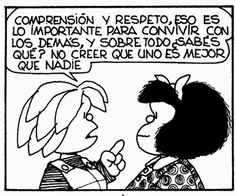 Envía tus respuestas al correo:   juan12david12@hotmail.com recuerda hacer una portada a sus trabajos.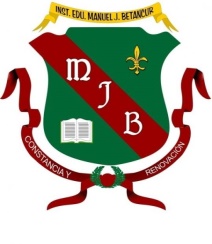 INSTITUCIÓN EDUCATIVAMANUEL J. BETANCURTALLER DE ÉTICA Y E.R.E,  CLEI 4A